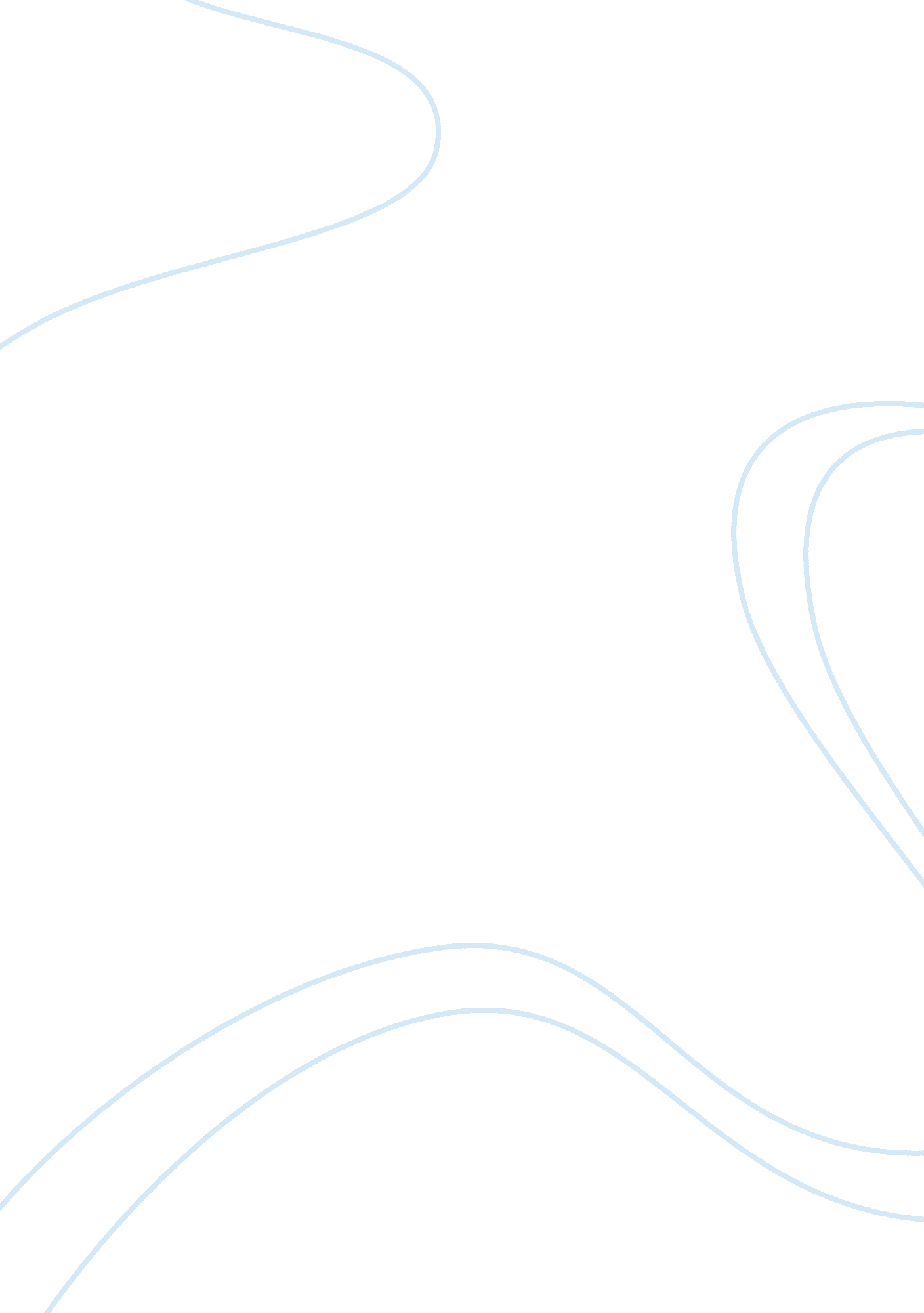 What determines the steepness of the sratc curve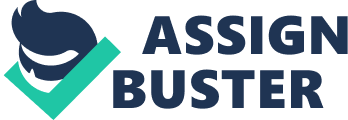 We have two main points which determines the steepness of the SRATC curve. The most obvious one is the costs associated to your business activities, and by extraction of that, the business type itself, regarding the goods and services you provide and the market where you exert. The average total cost is the aggregate of all fixed costs you have in a firm essentially based on: -. Amenities/ machinery, -. Raw materials needed, -. Capital, -. Labour for the salary on your regular employees, And the variable cost represents the next cost needed to produce more if you have reached the maximum of the production capacity, Q* At Q Get Help With Your Essay If you need assistance with writing your essay, our professional essay writing service is here to help! Find out more 